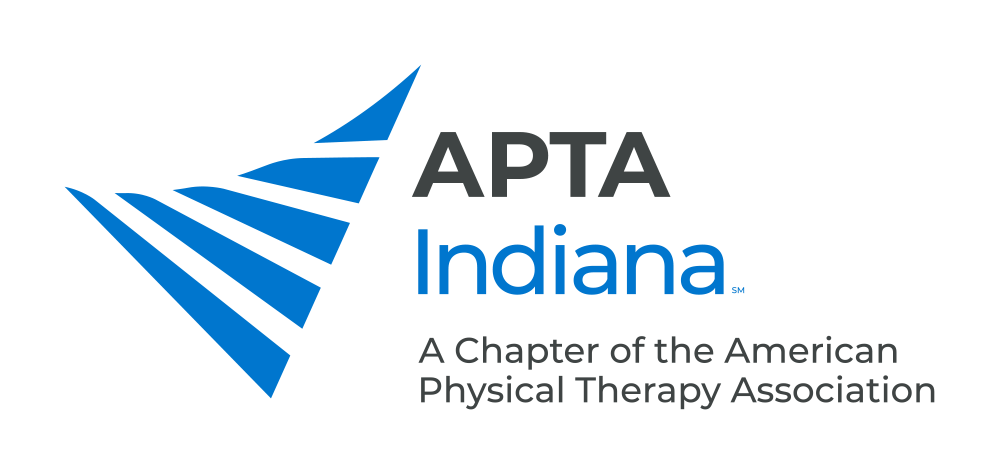 NOMINATION FORMThe following positions will be open for the 2022 election year. Please take this opportunity to nominate yourself, if you are interested in serving, or other members who would make good candidates for these positions. Please submit all nominations to info@aptaindiana.org.If you have any questions, please contact an APTA Indiana Nominating Committee Member below or the APTA Indiana Executive Director. Nominating Committee Members:    Rochelle Hawkins, PTA, Chair		rhawkins@ecommunity.comJessica Baker, PT, DPT			jessica.baker.dpt@gmail.comKate Lindemann, PT, DPT		kl189@evansville.eduSuzie Callan, Executive Director		info@aptaindiana.orgThanks for your participation and support of your professional organization!POSITION			NOMINEE						President			________________________________________________________________________Vice President			________________________________________________________________________Recording Secretary		________________________________________________________________________Director at Large (Central)	________________________________________________________________________New Professional		________________________________________________________________________Alternate PTA Caucus Representative	__________________________________________________________________Delegate (3 positions)		________________________________________________________________________Nominating Committee		________________________________________________________________________COMMITTEE INTEREST_____	Awards_____	Bylaws_____	Conference_____	CE Review_____	Diversity & Belonging_____	Ethics_____	Legislation - Federal_____	Legislation - State	_____	Membership _____	PAC_____	Practice & Payment_____	Practice_____	Public Relations_____	ServiceNAME OF INTERESTED OR NOMINATED MEMBER:	___________________________________________________